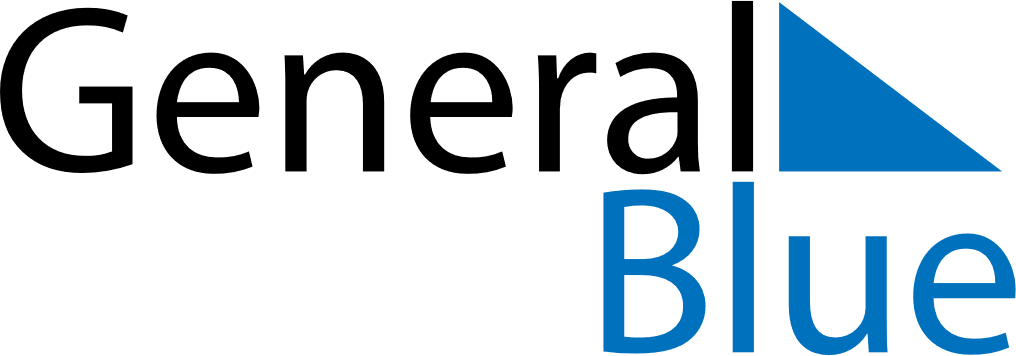 June 2020June 2020June 2020BurundiBurundiSUNMONTUEWEDTHUFRISAT123456789101112131415161718192021222324252627282930